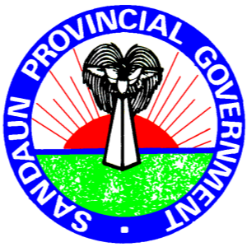 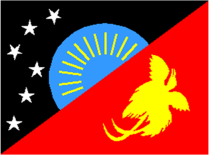 SANDAUN PROVINCIAL GOVERNMENTWEST SEPIK PROVINCIAL ADMINISTRATION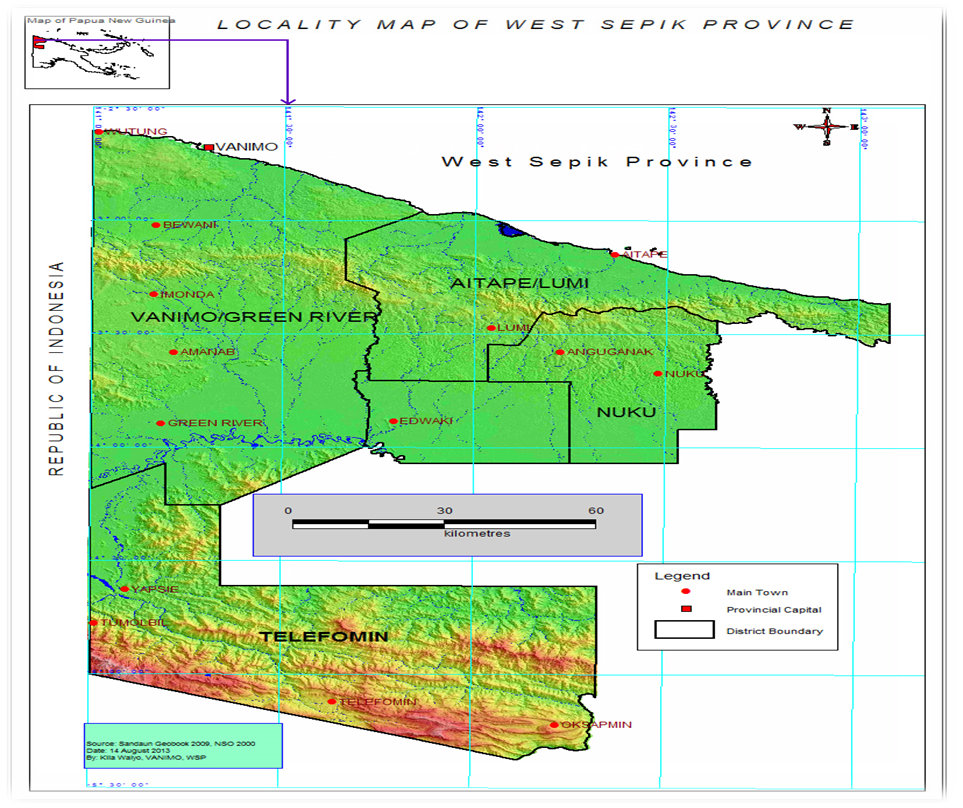 WEST SEPIK PROVINCE RESPONSE TO SPECIAL PARLIAMENTARY COMMITTEE ON GENER BASED VIOLENCE (GBV)1.0. INTRODUCTIONIn response to request by the Special Parliamentary Committee, we have some information to provide on the efforts and progress so far on Gender Base Violence in West Sepik Province.1.1. PURPOSEPurpose or intent of the submission to provide details, facts and information on efforts and progress on how GBV is addressed in the province. The report also outlines major gaps and weaknesses that require both the National and provincial governments support.1.2. IMPACT OF GBVPeople in the province – generally GBV is prevalent in almost in every places and communities. Every day there are occurrences of GBV of which most women girls and children are worst affected.*Table below shows GBV cases from 2017 – 2021 in West Sepik ProvinceTypes of GBV and other cases reported in West Sepik ProvinceThe above pie chart gave an overview for the percentages of cases of the period ending December 2020 by types of cases from the highest to the lowest reported. There were one hundred and eighty five (185) cases reported. Desertion is the highest with 24 percent followed by Adultery/Enticement and Gender Based Violence. Others with 32 percent include compensation demands and juvenile delinquency.Raw Data for Child Protection/Welfare Cases: January – December 2020Cases are recorded in a three months period or on quarterly basis through the formal complaints presented by the complainants. Total number of cases for the year ending for 31st December was one hundred and eighty five (185).West Sepik Provincial AdministrationDivision of Community DevelopmentChild Protection/Welfare Services Data for 2020 - 2021The province has not drafted nor developed a Provincial GBV Strategy. It has yet to decide whether GBV Strategy would be a stand-alone or as part of the sectoral strategies under (law and justice, health).This has not eventuated in the past due to lack and change of leadership in the administration.West Sepik Province has no annual budgetary allocation from both the National and Provincial governments to address GBV.There is also no financial assistance from the non-government organizations.The province had just re-established its Family Sexual Violence Action Committee (FSVAC) this year 2021. (Refer to attachment for FSVAC members with contact details).The Provincial and District GBV Secretariat is recently being established and all stakeholders have unanimously expressed that GESI office at the PHQ would lead and coordinate all activities and matters relating to FSVAC and GBV Secretariat. We have recently created a Whats app group for the GBV Secretariat namely, ‘West Sepik Province GBV Secretariat’.West Sepik Province has only few GBV crisis support centers and services which survivors or victims of GBV go to get help. We have Family Support Center (FSC) under PHA at Vanimo Provincial Hospital, Family Sexual Violence Unit (FSVU) under Police Department Caritas PNG under Catholic Diocese of Vanimo, Lujae Home of Girls.We do also have counselling services provided by the office of Community Development, GESI, Public Solicitors and Probations offices.In regard to GBV prevention activities in the province, we have conducted few awareness and advocacy trainings on GBV through the office of Community Development and GESI at the provincial and the district administration levels. Not many media outreaches, education and awareness-raising is done by both the government and non-government sector officers.GESI office in the province has been conducting good number of male advocacy trainings throughout the districts, focusing on areas of;GenderHuman RightsViolence Against Women in PNG(Refer to attachment on Male Advocacy Program training Guide & Internal Workplace Sexual Harassment Policy developed by GESI Office, West Sepik Province).These two (2) important documents are used by the GESI office to train more men to increase their knowledge and understanding in GBV on;root causes and contributing factors of GBVimpacts of GBVprevention and responding to GBV through appropriate and effective strategiesThrough the GESI policy, we were able establish a network of male public servants who are sensitized and trained to advocate for women’s human rights and gender equality in their personal, professional and community lives.There is not so much information on GBV support provided by the civil society and the development partners here in the province.Gaps and WeaknessesNo standardized reporting template and centralized GBV Database System is in placedLack of accurate and timely GBV data from districts and LLGs to PHQPoor communication and road network, geographical location, financial and other capacity needs are some of the major factors affecting the effectiveness in the delivery of GBV programs and activitiesLack of education and training on GBV management Poor coordination and consultation at the national,sub-national,districts and LLG on GBV issuesNo local/internal policies to address GBVNo Annual Budgetary Allocation for GBV by National/Provincial GovernmentsThe gaps and weaknesses outlined are also our recommendations/ resolutions and way forward to address GBV in West Sepik Province thus, help to eradicate GBV throughout the nation as well.              Report Compiled by:						Endorsed/Approved by:	 ________________                                                                                ____________________Vincent Kowolou                                                                                      Conrad TilauManager GESI                                                                                            Provincial AdministratorNoParticulars 20172018201920202021Total 1Physical115597382Verbal 250293Emotional4833184Rape010015Adultery102183426Maintenance11904247Mediation43118268Early Marriage000009Restraining Order0200210Interim Protection Order3141911Deserted Wife168001412Child Custody44141313Adoption0106714Denial of Resources79001615Others 1090928Grand Total247Jan - MarApr - JunJul - SeptOct - DecDesertion/Negligence121923GBV/FSV82611Adultery120817Child Abuse 1015Teenage Pregnancies1008Others 172734Sub Total5153198Grand Total:185 Cases185 Cases185 Cases185 CasesCategory of CasesNumber of CasesMaintenance Affiliation/Lukautim Pikinini Act10 cases recorded3 court orders issuedMaintenance Deserted Wives/Children’s Act4 cases recorded2 court orders issuedAdoption Act Chapter 2752 cases recordedInfant Act/Lukautim Pikinini Act1 case recorded and search warrant issuedAdultery/Enticement Act6 cases recorded3 court orders issuedGeneral Counselling & Case Work,-Domestic Violence, Marital Disputes,Separation,Divorce15 clients attended to